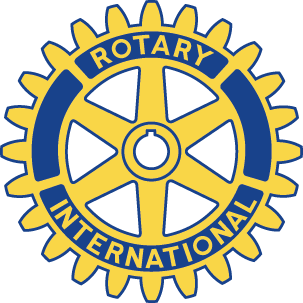 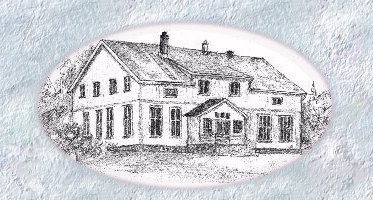 Skedsmokorset Rotaryklubb 	Ukebrev uke 12, Møte nr. 27 i Rotaryåret 2020/2021  President Ingrid Glenndal ønsker velkommen, spesiell velkommen til Anne som vi ikke har sett på en stund. Hun minnet om Rotarys formål og årets motto. Monique har bursdag 29 mars og presidenten overbrakte lykkeønskninger.Presidenten overlot deretter ordet til Sekretæren som leste opp protokollen fra avholdt Styremøte 8 mars. Ingen hadde spørsmål eller kommentarer til protokollen.Deretter fikk Anen Soltveit ordet for å orientere om personlige forhold. Hun uttrykte først stor takknemlighet og glede for å se oss igjen og motta hyggelige hilsener før møtestart. Anne har i praksis ikke deltatt i klubbmøter på mer enn et år. En stor grunn til dette har vært at hun har måtte dekke to stillinger i Ullensaker kommune. Dette finner sin løsning i løpet av sommeren gjennom nytilsetting av barnehageleder.
Helseutfordringene til hennes mor og brødre har hun orientert klubben om tidligere. Helsetilstanden for en av brødrene har i den senere tid vært forverret – flere ganger inn og ut av sykehus.
I tillegg fikk hennes make Arild, påvist tarmkreft i januar/februar. Han ble operert, og det ble påvist spredning. Han får nå cellegiftbehandling. 
Anne var åpen med at hun ennå ikke vil kunne engasjere seg fullt ut i klubben og håper at vi har forståelse for det. Skedsmokorset RK har en «stor plass i mitt hjerte i mitt hjerte», som hun uttrykte det - en klubb hun føler seg stolt av å tilhøre og gjerne fortsetter i selv om hun ennå noe tid vil være fraværende.  Flere av tilstedeværende medlemmer uttrykte stor støtte til Anne, og ønsket henne tilbake når hennes situasjon tillater det. Presidenten innledet deretter til dagens tema Strategiplanen, med å henvise til klubbens Club Visioning prosess i august 2020, og våre funn ift hva medlemmene mente var viktig for klubben, hva de mente om situasjonen i så måte, og hva vi burde forbedre. Hun overlot deretter ordet til Profileringskomiteen v/Stein for gjennomgang av foreliggende utkast til planen. Følgende framkom under diskusjonen og mye av det som ble påpekt framgår av vedlagte reviderte plan der endringer framgår.Ift side 3 og rekkefølgen av Klubbens særtrekk og Klubbens visjon, mente Vivianne det her syntes være en noe forgjær rekkefølge  mellom Særtrekk og Klubbens Visjon. Stein Var ikke uenig og vil komme opp med en justering av hele pk 3 Visjon (se vedlegg).
Det ble enighet om en justert visjonserklæring: «Gjøre en innsats for samfunnet lokalt og internasjonalt, skape engasjement, og utvikle vennskap gjennom yrkesmessig og samfunnsrelatert kunnskap»Det ble en del diskusjon rundt ‘Årlige mål’ på side 4 og 5. Som sies før opplisting av forslag til mål så er «årlige mål relatert til de strategiske prioriteringene, sammen med aksjoner som må tas, ressurser vi trenger, hvem som skal lede arbeidet med å nå hvert mål og tilslutt angitt tidslinje for hver av dem». Årlige mål reflekterer de oppdrag klubbens komiteer har fått inneværende Rotaryår. De er i detalj listet for Profileringskomiteen i tråd med mottatte oppdrag, og egne forslag. Øvrige komiteer bør følge opp ift det de mener er strategisk viktige oppdrag. Noe av det som framkom under møtet, er føyd til (sees i vedlegget) men må justeres av komiteene.Komiteledere og andre må gis mulighet til selv å justere oppdragsdetaljer og framdriftsplan. Dette kan tenkes løses ved at CICO/Stein gir mulighet for President og komiteledere til oppdatering av dokumentet for eksempel på nett, eller via gjennom epostutveksling. Saken er tatt inn som et aksjonspunkt under ‘Strategisk prioritet 4’Presidenten Ingrid minnet om neste møte som blir 12 april. Dette blir fellesmøte komiteer med tradisjonell plenumsåpning. Hun ønsket alle God Påske.ReferentSteinDatoMandag 22.03.2021 kl. 19.30-20.30	Oppmøtte medlemmer18GjesterIngenStedVirtuelt via Zoom: Skedsmokorset Rotary KlubbMøtelederPresident Ingrid GlenndalVipps nr.	Skedsmokorset Rotaryklubb 18245Besøk andre klubber IngenBursdagerMonique 29 mars.TemaStrategiplanen for klubben - presentasjon fra ProfileringskomiteenVinlotterietIkke aktuelt